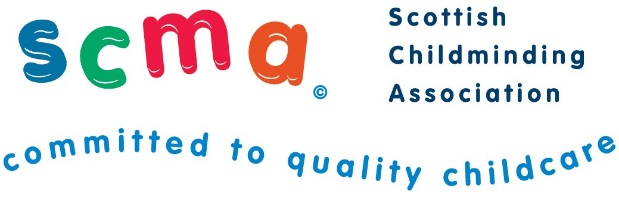 EQUAL OPPORTUNITIES MONITORING FORMPART THREEThe following information will be used only for monitoring our Equal Opportunities Policy and will not be used for any other purpose. It will be separated from the application form before shortlisting.Title:		Mr	☐	Mrs	☐	Ms	☐	Other  ☐Please state title if other:Surname:	First Name:Gender:	Male:	☐	Female:  ☐	Prefer not to say:  ☐	Date of Birth:Please describe your ethnic origin by ticking one of the boxes below: White	☐(Scottish, English, Northern Irish, Welsh, other white)Black	☐(African, Caribbean, British, other black)Mixed	☐(White/Black African, White/Black Caribbean, White Asian, other mixed)Asian	☐  (Chinese, Indian, Pakistani, Bangladeshi, other Asian) Any other Ethnic Group (please describe):Prefer not to say:	☐Do you consider yourself to have a disability?  	Yes	☐	No	☐Do you require a work permit?		Yes	☐	No	☐Continued on next page.EQUAL OPPORTUNITIES MONITORING FORMPOLICY IMPLEMENTATIONScottish Childminding Association would like to use your data to ensure that our Equal Opportunities Policy is fully and fairly implemented.We will use your data to compile statistics on the representation amongst our workforce of the categories listed. To use this information, we need your consent. Signing in the space below will indicate that you consent to your data being used for the purposes stated. You may withdraw your consent at any time by contacting:Sarah SharpScottish Childminding Association Argyll CourtCastle Business ParkStirlingFK9 4TYorrecruitment@childminding.orgThe aim of our policy is to ensure that no job applicant or employee receives less favourable treatment because of age, disability, gender reassignment, marriage and civil partnership, pregnancy or maternity, race, religion or belief, sex or sexual orientation.Our recruitment selection criteria and procedures (including the areas or media sources which are used in the recruitment process) are frequently reviewed to ensure that individuals are selected, promoted and treated on the basis of their relevant merits and abilities and that no applicant or employee is disadvantaged by provisions, criteria or practices which cannot be shown to be justified.Signed:Date: